Early Years Foundation StageNewsletter 09/10/2017Dear Parents,This week we will be looking at the story ‘Miss Spider’s Tea Party and we will be…Making spiders and spider’s webs.Talking about how to be a good friend.Counting mini beasts.Matching the amount of spiders with the correct numeral.Retelling and recording the story.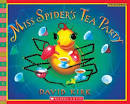 Our new sounds this week are c, k, u, and b.We will be continuing our baking this week and a collection of all the recipes will be put into a book that you will be able to buy at our coffee and cake morning on Friday 20th October at 9.00am.Hopefully everyone now has access to Tapestry as I have re sent a few emails. If you are still having problems please pop in.  It has been lovely for me to see all of your photos that you have uploaded onto Tapestry.Amazing Stephen is coming into school on Friday, if it is not your child’s usual session they are still welcome to attend but please return the slip indicating that this will be an extra session.  Due to staffing ratios, you will need to collect your child after the show, at 11.30am.Thank you again for all your support Mrs Hodgkiss, Mrs Denson and Miss Smith